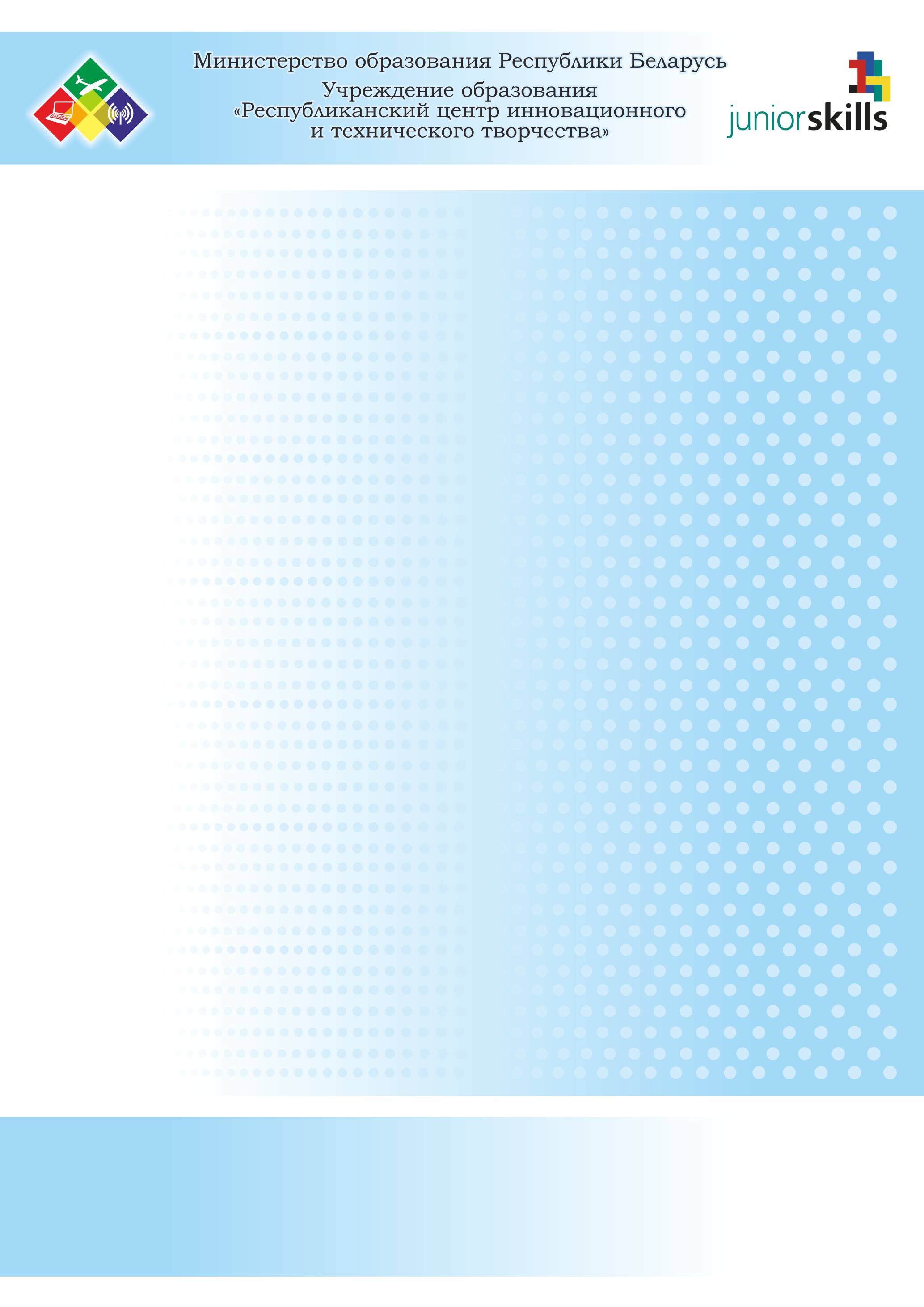 Конкурсное заданиеII Республиканского конкурса по основам профессиональной подготовки среди школьников«JuniorSkills Belarus»по компетенции«Графический дизайн»(возрастные группы 10 – 13 лет, 14 – 17 лет)Конкурсное задание по компетенции «Графический дизайн»(возрастные группы 10 – 13 лет, 14 – 17 лет)Конкурсная работа включает 3 задания, связанные общей темой. Тема заданий определяется решением организационного комитета.Максимальное количество баллов за конкурсное задание – 
100 баллов.ВВЕДЕНИЕ Графический дизайнер специализируется на оформлении окружающей среды средствами графики. Он работает с вывесками, рекламными щитами, плакатами, указателями, знаками и схемами, а также заботится об удобочитаемости необходимой информации, такой как интернет-сайты, журналы, газеты, листовки, обложки книг и дисков, меню в ресторане, каталоги товаров и др. К направлениям графического дизайна относятся: фирменный стиль и брендинг, разработка шрифтов, дизайн рекламы, дизайн книг, журналов и газет, дизайн для Интернета.ОПИСАНИЕ Конкурс является проверкой профессиональных навыков участников, которые они продемонстрируют в ходе выполнения практических заданий.Участники конкурса обязаны знать и понимать: принципы работы с клиентом с учетом его потребностей при разработке дизайна; различные целевые рынки и элементы дизайна, удовлетворяющие каждое направление рынка; принципы эстетического и творческого дизайна; концепцию и конкретные элементы дизайна;общие требования для печати и технические стандарты для изготовления продукции; различные сохранения файлов в форматы для изображений, иллюстраций и макетов; правила оформления текста и элементов текстовой информации; использование цвета, графики при создании контента с применением творческих способностей в разработке дизайна сайта. Участники конкурса должны уметь:выбирать идею для разработки в отведенное время; выбирать фирменные цвета, связанные с оригинальной идеей и целевым рынком; использовать и размещать элементы графики в хорошо сбалансированной композиции; сохранять оригинальную дизайнерскую идею и увеличивать ее визуальное воздействие; рисовать или перерисовать логотипы, графики, диаграммы, карты или любой другой графический элемент в векторном формате; создавать оригинальные иллюстрации или фон, используя векторные приложения; создавать оригинальный фотомонтаж или фон с использованием растровой основы; создавать визуальные и специальные эффекты на изображениях; создавать специальные элементы дизайна; настраивать разрешение и цветовой режим изображения; конвертировать изображения из одной цветовой модели в другую, используя подходящий цвет ICC-профиля; использовать точные измерения; использовать RGB, CMYK и плашечные цвета; заверстывать и располагать элементы текстовой и графической информации; собирать 2D-элементы для создания 3D-макета; подготавливать итоговую презентацию упаковки в 3D-макете; планировать и аргументировать концепт дизайна шаблона сайта; создавать карандашные и выклеенные макеты изданий. На выполнение конкурсного задания для двух дней соревнований отводится 8 часов (3ч+2ч и 3ч).Соревновательные дниЭТАПЫ ВЫПОЛНЕНИЯ ЗАДАНИЯ Задание 1 Участникам конкурса предлагается: осуществить разработку логотипа для мероприятия (например, для международной акции «Ночь музеев» и т.д.);создать не менее двух эскизов логотипа; выбрать итоговую идею и создать макет логотипа в программе векторной графики в цветовой модели CMYK с наличием модульной сетки, имя файла logo; подготовить итоговый макет логотипа, содержащий цветной, черно-белый и монохромный варианты логотипа; текстовые элементы логотипа перевести в кривые; перевести макет логотипа в формат PDF, не меняя имени файла; подготовить к выводу на печать итоговый файл макета логотипа; вывести макет на печать; написать текстовую аннотацию логотипа, имя файла logo_text. Задание 2 Участникам конкурса предлагается: разработать дизайн оформления афиши, используя созданный логотип; выбрать итоговую идею и выполнить макет оформления в программе растровой или векторной графики, имя файла afisha; перевести макет оформления в формат PDF, не меняя названия; подготовить к выводу на печать итоговые файлы; вывести макеты оформления на печать. Задание 3 Участникам конкурса предлагается: разработать дизайн оформления флаера размером 90х190 мм;выбрать итоговую идею и выполнить в программе растровой или векторной графики, имя файла flyer; перевести макет оформления в формат PDF, не меняя названия; подготовить к выводу на печать итоговые файлы; вывести макет оформления на печать. Состав и форма подачи конкурсных материалов (всего 6 листов формата А4): текст описания логотипа (1 лист); эскизы логотипа (1 лист); итоговый макет логотипа должен содержать черно-белый, монохромный и цветной варианты, варианты горизонтального и вертикального поведения логотипа, имя файла logo (в электронном виде в формате программы векторной графики и в формате PDF, распечатанный, 2 листа); итоговый макет оформления афиши, имя файла afisha (в электронном виде в формате программы векторной или растровой графики и в формате PDF, распечатанный, 1 лист); итоговый макет оформления флаера, имя файла flyer (в электронном виде в формате программы векторной или растровой графики и в формате PDF, распечатанный, 1 лист). Технические требования к размерам и подаче материалов В макетах допустимо использование только цветовой модели CMYK (включая растровые объекты). Все текстовые объекты в макетах должны быть переведены в кривые. В макетах не должно быть невидимых слоев и объектов, а также лишних объектов (лежащих за пределами макета или полностью скрытых другими объектами). Порядок сохранения файлов Все рабочие файлы сохраняются участниками на персональном компьютере: D:\ JS_2018\(номер рабочего места участника). Эта папка должна содержать подпапки: Задание 1, Задание 2, Задание 3, которые включают следующие папки: Рабочая, Итоговая. Примечание. Итоговые работы подаются в электронном виде для печати в  формате PDF. Все напечатанные материалы должны быть помещены в папку с конвертами-файлами формата А4 (предоставляется оргкомитетом соревнований).Материалы и оборудование, запрещенные на площадке: дополнительные ОЗУ; дополнительные жесткие диски; книги, содержащие справочную информацию по дизайну; изображения и графические элементы Clipart; электронные устройства (мобильные телефоны, iPod и т.д.). Наименование заданияРабочее времяВремя на заданиеЗадание 1. Фирменный стиль и продукты брендбука. В соответствии с техническим заданием разработать фирменную символику: логотип 2 часаЗадание 2. Информационный дизайн. В соответствии с техническим заданием разработать дизайн афиши3 часаЗадание 3. Информационный дизайн. В соответствии с техническим заданием разработать дизайн флаера3 часа